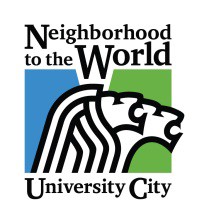 MEETING CALLED TO ORDERROLL CALLAPPROVAL OF AGENDAPROCLAMATIONSAPPROVAL OF MINUTESAPPOINTMENTS to BOARDS & COMMISSIONSSWEARING IN to BOARDS & COMMISSIONSCITIZEN PARTICIPATION (Total of 15 minutes allowed)PUBLIC HEARINGSLiquor License for the Mad Crab RestaurantVOTE REQUIREDLiquor License for the Taco Buddha RestaurantVOTE REQUIREDCONSENT AGENDACITY MANAGER’S REPORTUNFINISHED BUSINESSNEW BUSINESSCOUNCIL REPORTS/BUSINESSBoards and Commission appointments neededCouncil liaison reports on Boards and CommissionsBoards, Commissions and Task Force minutesOther Discussions/BusinessCITIZEN PARTICIPATION (continued if needed)COUNCIL COMMENTSADJOURNMENT